ЧЕРКАСЬКА ОБЛАСНА РАДАГОЛОВАР О З П О Р Я Д Ж Е Н Н Я25.11.2021                                                                                     № 494-рПро нагородження Почесноюграмотою Черкаської обласної радиВідповідно до статті 55 Закону України «Про місцеве самоврядування
в Україні», рішення обласної ради від 25.03.2016 № 4-32/VІІ «Про Почесну грамоту Черкаської обласної ради» (зі змінами):1. Нагородити Почесною грамотою Черкаської обласної ради:за багаторічну сумлінну працю в органах місцевого самоврядування, високий професіоналізм, вагомий особистий внесок у становлення і розвиток Драбівської територіальної громади та з нагоди Дня місцевого самоврядування:за високий професіоналізм, вагомий особистий внесок у розвиток місцевого самоврядування та з нагоди Дня місцевого самоврядування:2. Контроль за виконанням розпорядження покласти на заступника керуючого справами, начальника загального відділу виконавчого апарату обласної ради ГОРНУ Н.В. і управління юридичного забезпечення та роботи з персоналом виконавчого апарату обласної ради.Голова		А. ПІДГОРНИЙМІРОШНИКАОлександра Івановича–секретаря Драбівської селищної ради;БОРОВСЬКУЮлію Миколаївну–депутата Монастирищенської міської ради;ЛЕБЕДЕНКААнатолія Вікторовича–члена виконавчого комітету Монастирищенської міської ради Черкаської області;НЕДОГОДУОлега Федоровича–заступника міського голови з питань діяльності виконавчих органів Монастирищенської міської ради Черкаської області.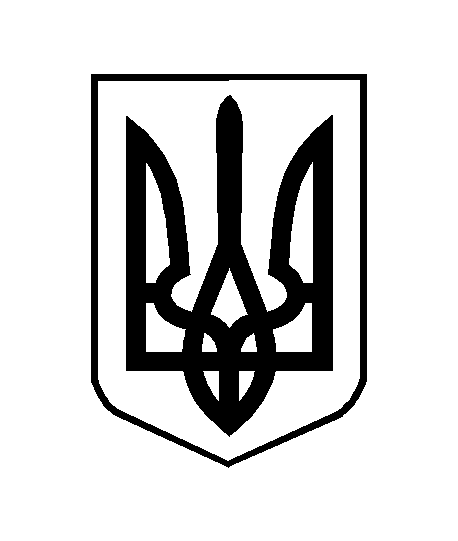 